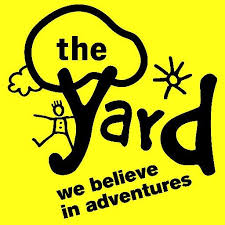 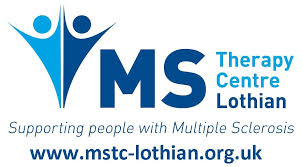 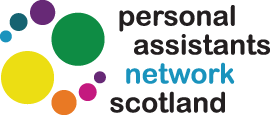 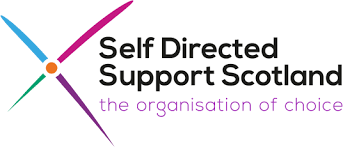 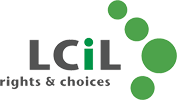 Care Inspectorate SDS Themed Inspection of East LothianMonday 28th October, Musselburgh East Community Learning Centre 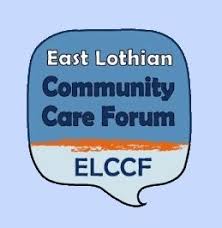 12 noon: Coffee and Lunch	12.30pm: Welcome and Introductions12.40pm: Background to the Care Inspectorate SDS Themed Inspection:Why did the Care Inspectorate choose East Lothian?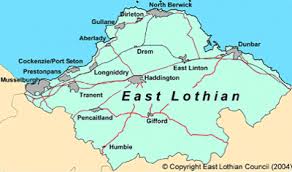 How was the Inspection undertaken?Who was spoken to?12.50pm: The Care Inspectorate Report:What did the Care Inspectorate find?What conclusions and recommendations did the Care Inspectorate make?What does this mean for SDS Implementation in East Lothian?What does the Care Inspectorate expect the Health and Social Care Partnership to do next?How will the Care Inspectorate know if their Recommendations are implemented?What follow-up work will the Care Inspectorate do?How can local people be involved in supporting the Recommendations made?1.10pm: Health and Social Care Partnership:Response to the Care Inspectorate Recommendations1.40pm: Looking at the Recommendations:Round table discussions on the Recommendations made2pm: Coffee and comfort Break2.10pm: Recommendations – Next Steps:Responses and Ideas to the Recommendations made2.30pm: How you can be involved in future discussions on SDS Implementation:2.50pm: Recap – last questions – next steps3pm: Finish